РЕПУБЛИКА СРБИЈА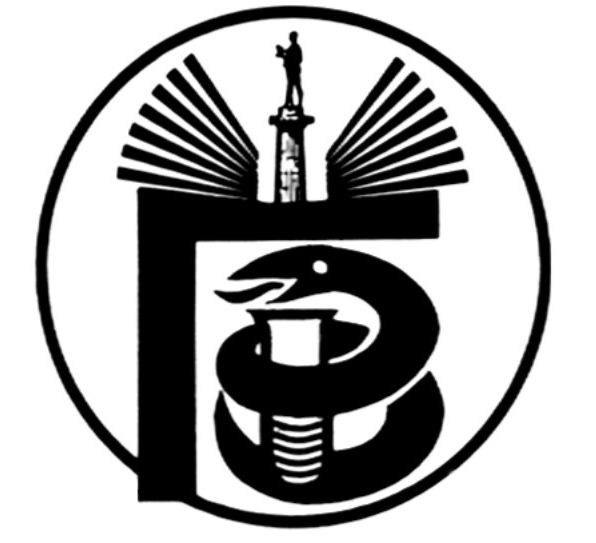 ГРАДСКИ ЗАВОД ЗА ЈАВНО ЗДРАВЉЕ, БЕОГРАД11000 БЕОГРАД, Булевар деспота Стефана 54-аЦентрала: 20 78 600   е-mail: info@zdravlje.org.rs    www.zdravlje.org.rsДиректор – тел: 32 33 976, факс: 32 27 828 email: direktor@zdravlje.org.rsСлужба за правне послове                                            Тел:  20 78 631        Факс:  32 27 828       e-mail: dusica.jovanovic@zdravlje.org.rsЖиро рачун: 840 – 627667 – 91ПИБ 100044907 Матични број 07041152Појашњење тендерске документације ВНР 04-I-39/15         У поступку јавне набавке број ВНР 02-I-04/15, добра – набавка вакцина (по партијама),  сагласно члану 63. став 2. Закона о јавним набавкама, (,,Службени гласник РС“, бр. 124/12, у даљем тексту: Закон), пристигла су питања којим се од Комисије за јавну набавку захтева појашњење конкурсне документације за  предметну јавну набавку.Питање:  Конкурсном документацијом - тачка 17. Упутства понуђачима, као један од елемената критеријума за избор економски најповољније понуде је предвиђен рок трајања вакцине , који потенцијални понуђач треба да искаже у Обрасцу понуде.Молимо да наручилац јасно дефинише  исказивање рока трајања вакцине, јер је он недефинисан, у смислу да са формулацијом из конкурсне документације да је испорука сукцесивна у року од једногодишњег периода важења уговора за предметни тендер,  потенцијалном понуђачу је познато само да рок трајања вакцине почиње да тече од дана испоруке вакцине,а дан испоруке вакцине биће датум истека рока испоруке који понуђач означи у конкурсној докунментацији, рачунајући од захтева наручиоца, а управо термин захтева наручиоца за испоруком је непознат за потенцијалног понуђача  у моменту припремања понуде. Такође, молимо да наручилац дефинише како да се искаже рок трајања вакцине тј. да ли у данима или месецима.Напомињемо да овако недефинисан рок трајања вакцине у овој фази поступка јавне набавке онемогућава потенцијалног понуђача да  прецизно искаже рок трајања вакцине, а у каснијој фази поступка приликом оцене понуда и пондирања може довести до повреде права понуђача.Одговор: Појашњење ће бити дато у I Измени конкурсне документације, која ће бити објављена на интернет страници Наручиоца и Порталу јавних набавки.Питање:  Молимо да наручилац изврши измену тачке 10. став 4 Упутства којим се предвиђа да је цена фиксна, као и  члана 3. Модела уговора и то тако да уговорена цена може да се промени у случају измене Правилника о Листи лекова, тако што ће се уговорена цена ускладити са ценом из новог Правилника о Листи лекова, независно да ли је дошло повећања или смањења прописане цене у односу за уговорену.  Одговор: Исправка ће бити дата у I Измени конкурсне документације, која ће бити објављена на интернет страници Наручиоца и Порталу јавних набавки.Питање:  Молимо да наручилац  изврши измену из спецификације поглавља III за  партију XI- Вакцина против пнеумококних болести, и то тако да се из описа вакцине искључи део “са 13 серотипова” и омогући понуда предметне вакцине и са 10 серотипова, из разлога што клиничке студије показију исту покривеност против инванзивних обољења обе доступне пнеумококне вакцине.Одговор: Наручилац неће мењати спецификацију из одељка 3 Конкурсне документације, за партију 11, а у погледу вакцина против пнеумококних болести, с обзиром да предметни опис одговара његовим потребама.Београд, 06.04.2015                      КОМИСИЈА ЗА ЈАВНУ НАБАВКУ ВНР 04-I-39/15